VSTUPNÍ ČÁSTNázev moduluZdravý životní styl (M)Kód moduluZD-m-4/AL76Typ vzděláváníVšeobecné vzděláváníTyp moduluvšeobecně vzdělávacíVyužitelnost vzdělávacího moduluKategorie dosaženého vzděláníM (EQF úroveň 4)L0 (EQF úroveň 4)Vzdělávací oblastiZD - Člověk, jeho osobnost, zdraví a bezpečíKomplexní úlohaObory vzdělání - poznámkyDélka modulu (počet hodin)24Poznámka k délce moduluPlatnost modulu od30. 04. 2020Platnost modulu doVstupní předpokladyModul je bez nároku na předchozí znalosti a dovednosti.JÁDRO MODULUCharakteristika moduluObsahový okruh: Výchova ke zdravíObsahový podokruh: Zdravý životní stylCílem modulu je seznámit žáky se základy zdravého životního stylu. Správně aplikovat hlavní činitele ovlivňující zdraví: životní prostředí, životní styl, hygiena, pohybové aktivity, výživa a stravovací návyky, prevence onemocnění, rizikové chování, varování proti závislostem (alkohol, tabákové výrobky, drogy, hrací automaty apod.).Očekávané výsledky učenía) uplatňuje ve svém jednání základní znalosti o stavbě a funkci lidského organismu jako celkub) popíše, jak faktory životního prostředí ovlivňují zdraví lidíc) zdůvodní význam zdravého životního stylud) dovede posoudit vliv pracovních podmínek a povolání na své zdraví v dlouhodobé perspektivě a ví, jak by mohl kompenzovat jejich nežádoucí důsledkye) dovede posoudit psychické, estetické a sociální účinky pohybových činnostíf) popíše vliv fyzického a psychického zatížení na lidský organismusg) orientuje se v zásadách zdravé výživy a v jejích alternativních směrech, v rámci svých možností uplatňuje zdravé stravovací návykyh) objasní důsledky sociálně patologických závislostí na život jednotlivce, rodiny a společnosti a vysvětlí, jak aktivně chránit svoje zdravíi) kriticky hodnotí mediální obraz krásy lidského těla a komerční reklamu; dovede posoudit prospěšné možnosti kultivace a estetizace svého vzhleduObsah vzdělávání (rozpis učiva)a) anatomieb) faktory životního prostředí ovlivňující zdraví lidíc) vhodné pohybové aktivity, vliv pravidelného pohybud) civilizační chorobye) složení stravy, zdravé způsoby stravování, složení potravinf) jednotlivé možnosti negativních závislostí (alkohol, tabákové výrobky, drogy, hrací automaty apod.)g) reklama a její možný negativní vliv na zdravý životní stylUčební činnosti žáků a strategie výukyJe důležité začlenit jak teoretickou výuku, tak praktický nácvik s následnou diskuzí o vhodnosti použitého postupu a možností alternativního jednání. Je vhodné začlenit besedy s profesionály, např. výživový poradce,Modul by měl také vést k osvojení základních znalostí o anatomii člověka, funkci lidského organismu a faktory ovlivňující zdraví lidí.Pro dosažení výsledků učení jsou doporučeny následující činnosti (pozn. není nutné využít všechny):konfrontace s možnými situacemi z reálného života, jejich správné vyhodnocení v oblasti zdravého životního stylu, různých aspektů, které mají na něj vliv, s následnou reflexí/diskuzíbeseda a sdílení zkušeností s odborníkem práce ve skupinách na projektování řešení konkrétních situací, zaměřené na schopnost rozpoznat zdravý a nezdravý životní styldokáží rozlišit různé faktory ovlivňující zdravý životní styldokáží určit aspekty správného stravováníosvojí si základní vědomosti o zdravém životním styluvšechny činnosti si vyzkouší prakticky samostatně, ve dvojicích nebo v malých skupináchvýklad učitele (např. definice základních pojmů)Zařazení do učebního plánu, ročníkVÝSTUPNÍ ČÁSTZpůsob ověřování dosažených výsledkůAd Očekávané výsledky učenía) anatomieseminární práce, testb) zásady zdravé výživyověřováno prostřednictvím pracovních listů, do kterých žák zaznamenává svůj jídelníček a ze kterých bude patrný posun v jeho stravovacích návycíchc) vhodné pohybové aktivity, vliv pravidelného pohybu na zdravíověřováno prostřednictvím pracovních listů, do kterých žák zaznamenává své pohybové aktivity, ve kterých bude patrný posun v organizaci pohybového režimud) závislosti na alkoholu, tabáku, drogách, herních automatechseminární práce, testKritéria hodnoceníAd Očekávané výsledky učenía) uplatňuje ve svém jednání základní znalosti o stavbě a funkci lidského organismu jako celku popíše vliv životního stylu na části lidského těla a jejich základní funkci (buňka, tkáně, kostra, svalová tkáň, oběhový systém, dýchací ústrojí, trávicí ústrojí, vylučovací systém, kůže, pohlavní systém muže a ženy, smyslové ústrojí, nervový systém, látkové řízení organismu);dokáže vyhodnotit kladné a záporné aspekty životních stylů na funkce lidského organismu;b) popíše, jak faktory životního prostředí ovlivňují zdraví lidípopíše vliv fyzikálních faktorů: klimatické, sluneční, ionizující, elmg. záření, hluk, vibrace…;popíše vliv chemických faktorů: akutní, chronické, lokální, celkové, opožděné, prahové i bezprahové účinky;popíše vliv biologických faktorů: mikroorganismy, houby a řasy a jejich toxiny, vyšší rostliny, hmyz, obratlovci, (člověk);c) zdůvodní význam zdravého životního stylupopíše zdravé chování ve výživě (snížení příjmu celkové energie, tuků, soli a cukru a zvýšení příjmu zeleniny, ovoce, brambor, mléka, luštěnin, celozrnných obilných výrobků a ryb, příjem zdravotně nezávadných potravin);popíše vliv tělesných aktivit (pohybová aktivita ve volném čase, včetně většiny sportovních činností a tance, pohybovou aktivitu doma nebo v blízkosti domova a pohybovou aktivitu spojenou s dopravou);d) dovede posoudit vliv pracovních podmínek a povolání na své zdraví v dlouhodobé perspektivě a ví, jak by mohl kompenzovat jejich nežádoucí důsledkydovede posoudit pozitivní a negativní vliv pracovního prostředí na zdravotní stav (sedavé zaměstnání, aktivní sportovec, dělník, apod.);dovede navrhnout metody kompenzace negativních vlivů;e) dovede posoudit psychické, estetické a sociální účinky pohybových činnostídovede popsat pozitivní vliv pohybových činností (psychohygiena, tvorba endorfinu apod.);f) popíše vliv fyzického a psychického zatížení na lidský organismuspopíše negativní vliv fyzického a psychického zatížení na lidský organizmus (jednostranné zatížení, workoholismus, pracovní stres apod.) a dokáže navrhnout jeho řešení;g) orientuje se v zásadách zdravé výživy a v jejích alternativních směrech, v rámci svých možností uplatňuje zdravé stravovací návykydokáže sestavit energeticky vyvážený jídelníček;h) objasní důsledky sociálně patologických závislostí na život jednotlivce, rodiny a společnosti a vysvětlí, jak aktivně chránit svoje zdravídokáže popsat pozitivní vliv rodiny a sociálního prostředí na život jedince;i) kriticky hodnotí mediální obraz krásy lidského těla a komerční reklamu; dovede posoudit prospěšné možnosti kultivace a estetizace svého vzhledudovede objektivně posoudit pozitivní nebo negativní vliv reklamy (fastfoody, energetické nápoje, alkohol, agresivní chování, přílišné nároky na vzhled člověka, doplňky stravy, farmaceutické výrobky).Doporučená literaturaPoznámkyDoporučené rozvržení výuky:ideální rozvržení je do každého ročníku po 6 hodinách; lze rozvrhnout podle potřeb školy i jinak.Obsahové upřesněníVV - Všeobecné vzděláváníMateriál vznikl v rámci projektu Modernizace odborného vzdělávání (MOV), který byl spolufinancován z Evropských strukturálních a investičních fondů a jehož realizaci zajišťoval Národní pedagogický institut České republiky. Autory materiálu a všech jeho částí, není-li uvedeno jinak, jsou Petr Polívka, Vít Somr, Petr Kratochvíl. Creative Commons CC BY SA 4.0 – Uveďte původ – Zachovejte licenci 4.0 Mezinárodní.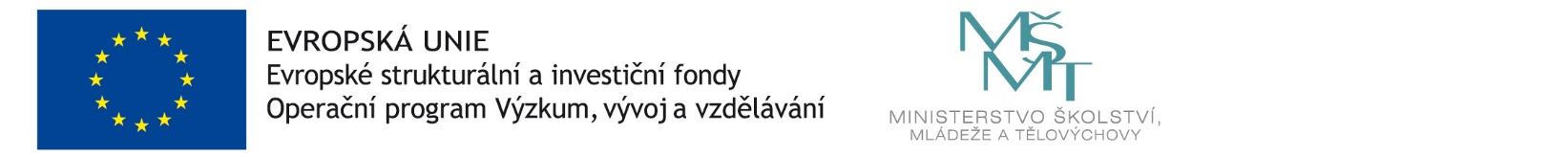 